EVENT SITE MEASUREMENTHIGH JUMPEvent Site – Spot LevelsUse the diagram to provide the required spot levels at the centre of the take-off and at 15m from the centre of each High Jump take-off. It is essential that reduced levels (not grades) be provided on each of the runways.The sign convention used by World Athletics for inclinations is that an upward inclination in the direction of running is positive.Spot Levels – High JumpProvide runway radial levels at the centre of the take offs (0.000m) and 15m from the centre of each High Jump take off.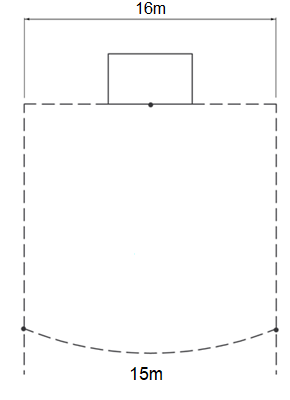 Rule RequirementRule RequirementRule RequirementRunwayLength     mRunwayDoes this length include part of the track? YES    NOTake-off areaIt is level or the inclination complies with the rule YES    NOInclinationThe maximum overall inclination in the last 15m of the runway and take-off area is less than 1:167 (0.6%) in the direction of the centre of the crossbar YES    NONotesRunway SurfaceRunway SurfaceSee list:  https://www.worldathletics.org/about-iaaf/documents/technical-informationSee list:  https://www.worldathletics.org/about-iaaf/documents/technical-informationProduct nameProduct manufacturerAbsolute thicknessWorld Athletics Product Certificate number